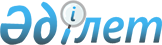 О внесении изменения в решение Мартукского районного маслихата от 14 мая 2019 года № 265 "Об определении размера и порядка оказания жилищной помощи в Мартукском районе"Решение Мартукского районного маслихата Актюбинской области от 2 ноября 2023 года № 52. Зарегистрировано Департаментом юстиции Актюбинской области 7 ноября 2023 года № 8433
      Мартукский районный маслихат РЕШИЛ:
      1. Внести в решение Мартукского районного маслихата от 14 мая 2019 года № 265 "Об определении размера и порядка оказания жилищной помощи в Мартукском районе" (зарегистрированное в Реестре государственной регистрации нормативных правовых актов под № 6153) следующее изменение:
      в приложении к указанному решению:
      подпункт 9) пункта 12 изложить в новой редакции:
      "9) компенсация повышения тарифов абонентской платы за оказание услуг телекоммуникаций производится в соответствии с Правилами компенсации повышения тарифов абонентской платы за оказание услуг телекоммуникаций социально защищаемым гражданам, утвержденным приказом Министра цифрового развития, инноваций и аэрокосмической промышленности Республики Казахстан от 28 июля 2023 года № 295/НҚ (зарегистрирован в Реестре государственной регистрации нормативных правовых актов за № 33200).".
      2. Настоящее решение вводится в действие по истечении десяти календарных дней после дня его первого официального опубликования.
					© 2012. РГП на ПХВ «Институт законодательства и правовой информации Республики Казахстан» Министерства юстиции Республики Казахстан
				
      Председатель Мартукского районного маслихата 

Т. Көлкебаев
